Муниципальное бюджетное учреждение дополнительного образованияЦентр «Эдельвейс»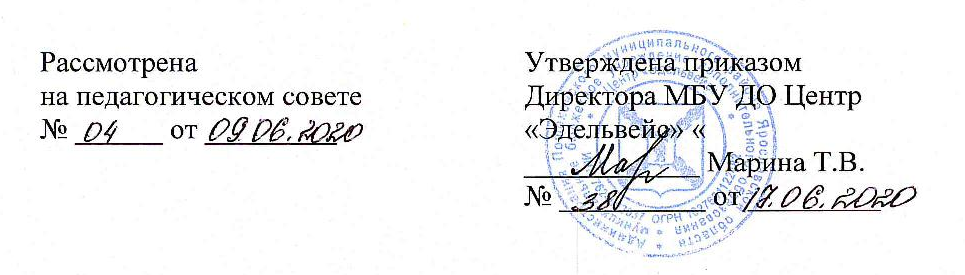 Художественная направленностьДополнительная общеобразовательнаяобщеразвивающая программа  «Креатив – ИЗО (скетчинг)»Возраст детей: 10-14 летСрок реализации: 1 годСоставитель программы: Смирнова Марина Юрьевна,педагог дополнительного образования г.Пошехонье, 2020Пояснительная запискаНа современном этапе развития общества все большую популярность приобретает СТЕАМ – образование. В переводе с английского это звучит так: естественные науки, технология, инженерное искусство, творчество, математика. Данные дисциплины становятся самыми востребованными в современном мире. Именно поэтому сегодня система STEAM развивается, как один из основных трендов. STEAM-образование основано на применении междисциплинарного и прикладного подхода, а также на интеграции всех пяти дисциплин в единую схему обучения.Это новое направление является приоритетом в работе Центра «Эдельвейс».В STEM – образовании активно развивается креативное направление, включающее творческие и художественные дисциплины. Потому что будущее, основанное исключительно на науке, вряд ли кого-то порадует. Но будущее, которое воплощает синтез науки и искусства волнует нас уже сейчас. Именно поэтому уже сегодня нужно думать, как воспитать лучших представителей будущего.В связи с этим разработана новая программа, которая  включает в себя изучение и применение на практике нестандартных техник и методик изобразительного искусства. Дополнительная общеобразовательная общеразвивающая программа «Креатив – ИЗО (скетчинг)» (далее программа) имеет художественную направленность.Вид программы:  общеобразовательная Уровень реализации:  основнойУровень освоения:  базовый     Способ освоения:  креативныйДополнительная общеобразовательная программа  «Креатив – ИЗО (скетчинг)» разработана на основе и с учетом основных государственных и ведомственных нормативных документов: Федеральный закон №273-ФЗ «Об образовании в Российской Федерации»;Концепция развития дополнительного образования детей № 1726-р.Порядок организации и осуществления образовательной деятельности по дополнительным общеобразовательным программам от 09.10.2018 N 196;Письмо Минобрнауки России № 06-1844 «О примерных требованиях к программам дополнительного образования детей»;Постановление Главного государственного санитарного врача Российской Федерации N 41 г. Москва «Об утверждении СанПиН 2.4.4.3172-14 «Санитарно-эпидемиологические требования к устройству, содержанию и организации режима работы образовательных организаций дополнительного образования детей»;Устав МБУ ДО Центр «Эдельвейс».Образовательная программа МБУ ДО Центр «Эдельвейс». За основу программы взято направление «Скетчинг». Скетчинг - это техника рисования быстрых рисунков. Происхождение слова "скетчинг" объясняется от английского слова "sketch" – этюд, зарисовки, набросок, «рисовать эскизы», «делать наброски».Техника скетчинга основана на том, что рисунок выполняется в довольно быстром темпе, что позволяет художнику за небольшой промежуток времени быстро визуализировать различные объекты и идеи. Техника скетчинг давно используется как основной инструмент для дизайнеров и тех, кому нужно быстро донести свои мысли и идеи другим с помощью рисунка.В академическом рисунке и живописи скетч - это эскиз для будущей работы, подбор цветовой гаммы и композиции. В настоящее время направление скетчинг выросло и его уже относят к одному из самостоятельных художественных направлений в современном искусстве.В современном мире скетчинг - это возможность выразить свои мысли, впечатления от встреч, посещения мероприятий, путешествий и все запечатлеть на листе бумаге или в своем скетчбуке.Скетчинг идеально подходит для тех, кто только начинает рисовать. Это направление способствует развитию качеств, присущих художнику: умение "поймать момент", увидеть хороший вид или композицию, быть внимательным и творческим. Овладев техникой скетчинга, можно пробовать более сложные рисунки.Обычно на скетч затрачивается минимум времени, чтобы уловить момент, идею, которые вы хотите передать в своем изображении. Если на скетч уходит больше часа, то это уже называется скетч-иллюстрацией.  Здесь уже работа идет поэтапно. Подбирается информация, разрабатывается композиция и уже более основательно выбираются материалы, прорабатываются детали. Актуальность программыВ ходе занятий скетчингом у детей будет развиваться пространственное мышление, которое учит целостному восприятию объекта, способности смотреть на него со всех сторон, умозрительный навык — смотреть не только глазами, но и разумом, навык понимать структуру объемной формы, воспроизводить ее в уме, вообразить проекции, другие ракурсы и т. д.Сотрудниками Томского государственного университета  была изучена природа пространственных способностей и то, как эти способности могут сказаться на выборе дальнейшей профессиональной деятельности. Авторы исследования считают, что восприятие пространства в детском и подростковом возрасте может сказаться на будущем желании работать в области технической или естественнонаучной специальности, что сейчас актуально на современном мире.В процессе рисования у ребенка формируется  «приметливый» взгляд, взгляд художника на явления мира и жизни. Во время работы с натурой художник выполняет важные аналитические операции - чтобы изобразить предмет на плоскости листа, ему необходимо выделить присущие конкретно этому предмету черты, обобщить их, выделить только суть. Способность зафиксировать в своем сознании существенные черты объекта или явления, человека, ситуации - это важнейший навык, который требуется не только художникам, но и деятелям любой области.Благодаря общению с подлинно художественными произведениями человек может научиться безошибочно определять, что является разрушительным, а что подлинно созидательным для человека, его мышления, для культуры и социума в целом. В настоящих произведениях искусства амплитуда культурных предельно-мировоззренческих стилистик не размыта, она показана ясно и отчетливо. Соприкасаясь с такими объектами, человек учится различать созидательную и разрушительную стилистику мышления и учится делать осознанный выбор в пользу созидательной стилистики не только в сфере искусства, но и в профессиональной и личной сфере.  Разнообразие нестандартных техник, представленных в программе (которые включают в себя множество приемов рисунка и живописи), позволяет вызвать у ребенка живой интерес к изотворчеству, воспринимать занятия как увлекательный процесс. Использование оригинальных материалов (ракушки, камни, листья, вода, кофе и другие) в качестве живописной основы для  эмоциональных и выразительные композиций,  способствует раскрытию творческой индивидуальности ребенка, пробуждает интерес к окружающей действительности и неживой природе, мотивирует на эксперимент и самостоятельные проекты. Поэтому настоящая программа решает не только художественные, но и психологические задачи, превращая работу детей и в своего рода арт-терапию, способствующую снятию стресса, стиранию фобий и раскрепощению личности ребенка.  Новизна программы и отличительные особенности:В процессе применения художественно-проектного метода в ходе STEAM-обучения по программе «Креатив – ИЗО (скетчинг)» у детей появится возможность:развивать пространственное мышление и работать с трехмерными формами;развивать творческие способности, знакомиться с современными тенденциями в дизайне и архитектуре;научиться организовывать свою деятельность, вести свою идею от задумки до реализации. Программа «Креатив – ИЗО (скетчинг)» предполагает систему обучения и воспитания, нарастания учебных задач, последовательного приобретения знаний и развития умений и навыков. Программа по скетчингу включает ряд теоретических и практических заданий, которые направлены на работу с натурными объектами и   помогают познать и осмыслить окружающий мир, понять закономерность строения многообразных форм и овладеть устойчивыми умениями и навыками графического изображения. Так же дети ознакомятся с нетрадиционными техниками изобразительного искусства - правополушарным рисованием и рисунком в технике «гризайль», которые будут в дальнейшем активно применить на практике. В ходе работы по программе у детей  активизируется творческий потенциал, будет развиваться креативность, конструктивное мышление и расширится их творческий диапазон.Перспективность программы.У каждого человека есть свои творческие потребности и потенциал. Занятия рисованием помогут обрести больше уверенности в своих способностях и углубить навыки художественного восприятия. Педагогическая целесообразность программы.Данная общеобразовательная  программа педагогически целесообразна, так как становится важным и неотъемлемым компонентом, способствующим личностному росту обучающихся, развитию творческих способностей. Программа построена так, чтобы дать обучающимся ясные представления о системе взаимодействия искусства с жизнью, с опорой на жизненный опыт, живые примеры из окружающей действительности. В основе педагогических принципов подачи учебного материала программы лежит принцип «мастер-класса», когда преподаватель активно включается в учебный процесс, демонстрируя свой творческий потенциал, тем самым влияя на раскрытие творческих способностей обучающихся.Практическая значимость программыОсвоение программы дает возможность обучающимся не только изучить различные техники изобразительного искусства, проектирования, но и применить их, используя комплексно, при проектировании интерьера, и всего, что, так или иначе, окружает нашу жизнь. По итогу работа ребенка может быть картиной оформленной в рамку, а может быть подарком. Или может стать открыткой и иллюстрацией журнала.Место реализации программы: МБУ ДО Центр «Эдельвейс».  Программа адресована детям в возрасте от 10 до 14 лет,  желающих свободно излагать свои мысли и чувства с помощью рисунка и творчески развиваться, для тех кому хочется рисовать, несмотря на отсутствие базовых навыков и специальных талантов.  Обучение по программе дает возможность расширить и дополнить образование детей в области изобразительного искусства. Срок реализации программы – 1 год. Программа  разработана с учетом потребностей и возможностей обучающихся среднего школьного возраста. Программа рассчитана на 144 часа в год.  Учебный год составляет 36 недель. Указанное в программе количество часов на изучение программы преподаватель может распределять самостоятельно, добавлять темы, опираясь на собственный опыт, имея в виду подготовленность обучающихся и условия работы в данной группе.  Режим занятий: Занятия проходят 2 раза в неделю по 2 академических часа (СанПин 2.4.4.3172- 14). Процесс обучения строится в соответствии с принципами дифференцированного и индивидуального подходов. Количество детей в группе: 12 человек. Прием детей для обучения по программе не требует специальной подготовки.  Форма обучения – очная. Особенности организации образовательного процессаВ программе применяется методика и приемы правополушарного рисования (Бетти Эдвардс), художников-импрессионистов, постимпрессионистов, неоимпрессионистов и тех, чьи работы выполнены в технике пуантилизм (Джордж Сера, Шарль Анграм, Максимилиан Люс, Винсент ван Гог, Поль Синьяк). При разработке темы кофейной живописи рассматриваются экспериментальные методы в живописной деятельности, описанным представителями калифорнийской школы акварели (Рекс Брандт и Роберт Вуд), а также творчество современных живописцев, рисующих с помощью кофе (Сельва Сбахи, Науту Суджи Кадзуки Ямамото, Карен Эланд , Гида аль-Низар, Амита Дутта, Мария Аристиду, Порнчай Лертамасири, Хонг Йи, Александр Вальд).Формы организации учебной деятельностиОсновной формой организации учебного процесса является учебное занятие: занятие в детском объединении, где наряду с объяснением нового материала обучающемуся ставится задача, где он проявляет весь свой творческий потенциал,  художественный вкус и авторство.Форма занятий:Групповая форма с индивидуальным подходомОбучение в мини-группахВозможно выстраивание индивидуальных образовательных маршрутов (см. Приложение 1)Дифференциация занятий:репродуктивном (самостоятельно) и творческом. Ребенок сам выбирает уровень выполнения работы.Виды занятий: - комбинированные занятия (сочетание различных видов работ: объяснение, закрепление, практические упражнения, проверка, подведение итогов; теоретическая часть, сообщение нового); - практические занятия (формирование и закрепление умений и навыков через выполнение творческих заданий, а также выполнения упражнений); - занятия-экскурсии (экскурсии в музеи города, на выставки); - занятие-вернисаж (проведение выставок детских работ); -занятие-любование (пленэр) (с целью выполнения зарисовок и развития познавательных и эмоциональных чувств, обогащения духовного мира ребенка через любование красотой окружающего мира: деревьев, цветов, травинки, веточки и т.д., проводятся на природе  (на реке, в парке, на лугу и др.). Основные педагогические принципы обучения, заложенные в программе.Принцип наглядности: в процессе обучения применяются иллюстрация, практические работы, реальные предметы и наглядные средства. Принцип доступности: доступность обучения определяется возрастными особенностями детей и зависит от их индивидуальных особенностей; зависит от организации учебного процесса, применяемых методов обучения и связана с условиями процесса обучения. Классические правила, сформулированные ученым – педагогом Я. А. Коменским: «от лёгкого к трудному, от известного к неизвестному, от простого к сложному».Принцип обучения и воспитания в коллективе: предполагает сочетание индивидуальных форм обучения с коллективным и групповым.Принцип управления деятельностью обучающихся: сочетание педагогического управления с развитием инициативы и самостоятельности детей. Принцип достижения успеха каждым ребенком согласно индивидуальным возможностям.Цель программы: развитие художественно-творческих способностей обучающихся, формирование у них устойчивого интереса к художественной деятельности.Задачи: познакомить с техниками и основными понятиями направлений: правополушарное рисование, гризайль и скетчинг;познакомить с видами и способами передачи перспективы: линейной, тональной, воздушной, сферической, параллельной;учить видеть в окружающем мире объект для изображения;  обучить методам изучения натуры, устойчивым умениям в ее изображении на плоскости листа в условном пространстве;учить видеть, понимать и изображать трехмерную форму в двухмерном пространстве листа различными графическими средствами, используя законы перспективы;учить работать с различными видами графических и живописных материалов, включая экологические и природные (листья, ракушки, зерна, кофе, камни, соль), а также навыкам работы  на картоне, фанере  и бумаге;развивать пространственное мышление и воображение;учить работать продуктивно как в формате самостоятельной, так и коллективной работы, уметь правильно организовать рабочее место;формировать культуру труда, умение контролировать свое эмоциональное состояние и бесконфликтно взаимодействовать в группе (адекватно воспринимать конструктивную критику и советы, оценивать свои достижения и корректировать результаты деятельности, уметь видеть достижения других и сравнивать их).Ожидаемый результат: В результате реализации программы обучающийся будет знать азы художественно-изобразительной грамоты, овладеет   практическими умениями и навыками работы в различных техниках, научится создавать художественные работы, используя разнообразный материал, научится использовать специальные термины в практической работе в различных жанрах и техниках изобразительного искусства.Дети освоят приемы классического рисунка (научатся передавать форму и фактуру предметов, находить их пропорции, светотень, группировать объекты в цельную композицию, выявляя центр, передний и задний план);приобретут практические навыки эскизирования, натурного рисунка, выполнения набросков, зарисовок и этюдов, овладевают приемами графического выполнения тонально-пятнового, силуэтного, линеарного и смешанного рисунка. В результате занятий по программе у обучающихся разовьются  следующие компетенции и личностные качества:умение обретать гармонию и самовыражаться в творчестве, стирая барьеры «я не смогу и у меня не получится»;умение включать работу обоих полушарий, проявляя интуицию.У обучающихся получат развитие такие личностные, метапредметные  и предметные результаты, как:умение взаимодействовать в условии групповых занятий, нести ответственность;умение соотносить свои действия с прогнозируемыми результатами, осуществлять самоконтроль;усидчивость, трудолюбие;толерантность, а также живой интерес к искусству и культуре разных странСодержание программыУчебный планПланируемые результатыОбучающиеся будут знать:Понятия «пропорция», «светотень», «перспектива», «ракурс» и другие понятия из области правополушарного рисования, гризайля и скетчинга;Законы перспективы  Обучающиеся будут уметь:Использовать  приемы линейной и воздушной перспективы;Моделировать форму сложных предметов тоном;Делать быстрые зарисовки;Рисовать по памяти предметы в разных несложных положениях;Изображать состояния природы, натурных объектов с передачей их эмоционального состоянияРаботать в технике миниатюрной живописи, создавая композиции в различных стилях изобразительного искусства на природных материалах (камни, листья, ракушки) Передавать форму и фактуру предметов, соотношение света и тени с помощью различных материалов и в разных техниках.Создавать рисунок с помощью мягких и «жидких» графических материалов (пастель, акварель).Осуществлять тональную растяжку цвета в живописи с помощью кофе и других материаловОбучающиеся будут иметь:Навыки владения линией, штрихом, пятном;Навыки выполнения линейного и живописного скетча;Навыки передачи фактуры и текстуры предмета;Навыки передачи пространства средствами цветаСодержание программыВводное занятие - 2 ч.Знакомство с программой детского объединения.  Презентация готовых изделий и работ. Демонстрация необходимых материалов и инструментов, правила их использования. Организация рабочего места, правила  поведения на занятиях. Входной контроль. Первичная диагностика подготовленности обучающихся (практикум по рисунку).Миниатюрная роспись (камней, ракушек и листьев) - 12 ч.Теория: Компоновка рисунка на природных материалах. Подготовка эскиза и работа в технике миниатюрной живописи. Прорисовка деталей. Плоскостное и объемные изображение на камнях, ракушках и листьях. Пейзажные фрагменты на камнях. Стилизация в живописи. Практика: Создание живописных миниатюр в стиле русского-народного творчества (мезенская, городецкая, хохлома, гжель, матрешка). Мандала на камне. Мотивы русского народного творчества на осенних листьях.  Изображение флоры и фауны, мандал и пейзажных фрагментов на камнях  и ракушках.Кофейная живопись - 12 ч.Теория: Гризайль как жанр кофейной живописи. Метод лессировки, передача света и тени в кофейных рисунках. Тоновая растяжка и градация цвета. Знакомство с творчеством современных художников: Амита Дутта (Индия), Мария Аристиду (Греция), Сельва Сбахи (Палестина) и другими. Передача объема и формы в кофейной живописи.  Практика: Изображение предметов в технике гризайль. Серия рисунков на тему «Вокруг света». Живопись «по мокрому», «по сухому» с помощью кофе.Рисунок «жидким» и мягким графическим материалом. Пуантилизм - 12 ч.Теория: Акварельная грамота: классика и нетрадиционные приемы в акварели. Виды мазков в живописи. Передача фактуры предметов и пространства на картине с помощью цвета. Пуантилизм как прием создания оптических иллюзий. Техника работы с сухой пастелью. Применение геометрального  метода в построении предметов в стадии подготовки к живописи цветом. Беседа о здоровом образе жизни.Практика: Тренировочные натурные этюды. Рисунок акварелью на темы: «Эльфы и феи», «Ангелы», «Арлекин, Пьеро и клоун».
Создание этюдов натюрморта: фрукты, овощи, посуда в технике пуантилизм. Выполнение рисунков по фото и с натуры с помощью сухой пастели: «Фламинго», «Обитатели океана и морей», «Жители леса и домашние любимцы».Правополушарное рисование и мандалотерапия - 12 ч.Теория: Навыки настоящего художника в правополушарном рисовании: восприятие краев предмета, пространства, соотношений, света и тени, целостного образа. Живопись акрилом, гуашью по методике правополушарного рисования.  Практика: Выполнение живописных рисунков акрилом и гуашью по темам: «Экзотика», «Лунный пейзаж», «Свет», «Розы», «Букет сирени», «Фантастическое существо», «Весенняя симфония» и др.Скетчинг – 72 ч.Вводное занятие Теория: Основные виды скетчинга. Художественные материалы для скетчинга, принадлежности и инструменты. Приемы работы с карандашом. Понятия «линия», «штрих», «пятно».Практика:  Упражнения на отработку штриховки.Основные понятия: композиция, тон, линия, передача объема. Теория: Приемы передачи объема, плановости, построение композиции в формате листа. Толщина линии, ее активность и настроение. Работа с цветом. Свойства передачи цвета акварели, смешение, нюансы, рефлексы и блики.Практика: Организация композиции при помощи пятен.Работа с различными графическими материалами, упражнения на растяжку цвета, смешение цветов, насыщенность тона.  Рисунок простой формы в цвете.Материал:  графитный  карандаш,  стерка,  акварель,  кисти,  тряпка,  палитра, вода.Конструктивное построение.Теория:  Быстрые зарисовки с натуры. Понятие анатомии, линейной и воздушной перспективы, ее законы и правила, точки схода в построении.Практика: 3-5 набросков с натуры.Материал: графитный карандаш, стерка.Рисование от пятна. Акварель.Теория: Локальные пятна – главные и второстепенные.Практика: Выбор референса, композиция из пятен.Материал: графитный карандаш, стерка, акварель, кисти, палитра, вода, тряпка.Основы изображения базовых фактур и текстур.Теория: Особенности моделирования светотенью формы предметов разных фактур. Изучение правил линейного построения и способы штриховки. Передача фактуры различных поверхностей: камень, бетон, кирпич, ткань, ворс, мех, волосы, пластик, стекло, металл. Изображение фактуры с помощью простых приемов и техник.Практика: Рисование простых предметов, различных по материальности, матовых и блестящих (дерево, стекло, металл и т.д.).Создание таблицы фактур.Материал: графитный карандаш, стерка, акварель, кисти, палитра, тряпка, вода, губка, целлофан, кожа, пластик, белая гелевая ручка.Скетч бытовых предметов. Коллаж.Теория: Изображение  бытовых предметов с использованием перспективы, плановости, объема, техник создания фактур и текстур. Работа с готовыми изображениями, составление композиции, декоративное оформление, коллаж. Практика: подбор референсов и вырезок, отработка техник.Материал: графитный карандаш, стерка, акварель, кисти, палитра, тряпка, вода, маркеры, цветные карандаши, линеры, белая гелевая ручка, ножницы, клей-карандаш, вырезки из журналов, газет.Скетч по референсу. Фудскетчинг.Теория: Особенности фудскетчинга (скетч еды), подбор колористической гаммы. Декорирование композиции. Поэтапное рисование по референсу.Практика: Быстрые зарисовки еды.Материал: графитный карандаш, стерка, акварель, кисти, вода, тряпка, палитра, наглядное пособие.Творческое задание «Рецепт любимого блюда», оформлениеразворота кулинарной книги.Практика: создание собственной скетч-иллюстрации с включением шрифта, отработка приемов создания фактуры, построения перспективы и объема, разработка колористической гаммы. Создание нескольких вариантов оформления. Материал: графитный карандаш, стерка, акварель, кисти, вода, тряпка, палитра, маркеры, линеры, белая гелевая ручка.Ботанический	скетчинг.	Теория: Реалистическое изображение листьев, фактуры растений и веток, их натуральной формы и цвета. Быстрые натурные зарисовки. Пленэр.Практика: 3-5 набросков растений и веток.Материал: графитный карандаш, стерка, акварель, кисти, тряпка, палитра, вода, маркеры.Ботаническая иллюстрация. Понятия «метр», «ритм».  Теория: Создание цветочных композиций. Равновесие в композиции с крупными и мелкими предметами.Практика: Компоновка объектов с понятием «метр», «ритм».Изображение цветов.Материал: графитный карандаш, стерка, акварель, кисти, тряпка, вода, палитра, цветные карандаши, линеры,ножницы, клей-карандаш.Изображение животныхТеория: Зарисовка животного. Пропорции. Выразительность силуэта. Передача материальности меха. Композиция листа.   Практика: Отработка построения анатомии животных. Изображение мультяшных животных. Материал: графитный карандаш, стерка, маркеры, линеры, белая гелевая ручка, акварель, кисти, вода, тряпка, палитра.«Фешн-иллюстрация».	Работа	с референсами.Теория: Изучение пропорций фигуры человека в различных положениях. Этапы ведения работы. Анатомия человека.  Фактуры и текстуры одежды.Практика: Подбор иллюстративного ряда, отработка построения анатомии человека.Материал: графитный карандаш, стерка, наглядные пособия, маркеры, линеры, белая гелевая ручка, акварель, кисти, вода, тряпка, палитра.Приемы рисования портрета, знакомство с анатомией.Теория: Знакомство с портретом и с понятием «образ человека». Изучение пропорций лица,  линейного построения портрета. Конструктивное построение с теневой откраской. Практика: Наброски лица человека.Материал: графитный карандаш, стерка.Рисунок из журнала. Рисование по референсу.Теория: Копирование изображения с допустимой собственной интерпретацией, с сохранением узнаваемости, цветовой гаммой. Переход от объемного изображения к плоскостному. Практика: Изображение портрета из журнала.Материал: графитный карандаш, стерка, маркеры, линеры, белая гелевая ручка, акварель, кисти, вода, тряпка, палитра.ИнтерьерТеория:  Поиск интересной композиции интерьера. Правила линейного построения комнаты с использованием перспективы.Передача  линейной и воздушной перспективы. Приемы передачи фактуры и текстуры.Практика: Зарисовки интерьера с одной точкой схода.Материал: графитный карандаш, стерка, линеры, маркеры, белая гелевая ручка.Архитектурный скетч.Теория:	Изучение видов архитектурных сооружений их особенностей (материал, форма, и т.д.) Грамотная компоновка на листе с передачей линейной и воздушной перспективы. Текстуры и фактуры поверхностей. Экстерьер. Пленэр.Практика: Зарисовки экстерьера.Материал: графитный карандаш, стерка, линеры, маркеры, белая гелевая ручка, акварель, вода.Предметная иллюстрацияТеория: Построение различных мелких предметов. Приемы передачи фактуры и текстуры.Практика:  Изображение различных предметов: сумочка, духи, зеркало, очки, телефон и др.Материал: графитный карандаш, стерка, линеры, маркеры, белая гелевая ручка, акварель, вода.Выполнение творческих проектов по любой из изученных тем за год.  Аттестация обучающихся – 4 ч.Входная,  текущая,  итоговаяПодготовка к конкурсам – 8 ч.Районные, областные и региональные конкурсы  изобразительного творчества Воспитательные мероприятия – 6 ч.Участие в мероприятиях Центра «Эдельвейс», посещение музеев, выставок, экскурсии, встречи с местными художниками, посещение мастер-классов и др.Оформление итоговой выставки- 2 ч.Итоговое занятие – 2 ч.Календарный учебный графикРеализация дополнительной общеобразовательной (общеразвивающей) программы «Креатив – ИЗО (скетчинг)»	Занятия, отведенные на пленэр, могут переноситься на другие даты в связи с погодными условиями,  воспитательные мероприятия, подготовка к участию в конкурсах будут проводиться согласно плану мероприятий Центра «Эдельвейс», плану районных мероприятий и конкурсов.Условия реализации программыДля организации и осуществления педагогического процесса по данной программе необходима определенная материально - техническая база. Помещение, должно отвечать санитарно - гигиеническим требованиям: оно должно быть достаточно светлое, просторное, проветриваемое. У каждого ребенка должно быть свое рабочее место и набор необходимых инструментов. Необходим шкаф для хранения материалов и незаконченных работ, оборудования и методической литературы. Стенды для размещения методических пособий, образцов изделий. Стенды  для размещения готовых творческих работ обучающихся. Наглядно-плоскостные средства: наглядные методические пособия, карты, плакаты, фонд работ обучающихся, настенные иллюстрации, магнитная доска.Демонстрационные: муляжи, чучела птиц и животных (по возможности), гербарии, демонстрационные модели.Аудиовизуальные: слайд-фильмы, видеофильмы, учебные кинофильмы, аудиозаписи.Кадровое обеспечениеТребования к квалификации педагога дополнительного образования: высшее профессиональное образование или среднее профессиональное образование в области, соответствующей профилю кружка, секции, студии, без предъявления требований к стажу работы, либо высшее профессиональное образование или среднее профессиональное образование и дополнительное профессиональное образование по направлению "Образование и педагогика" без предъявления требований к стажу работы.Организационно-педагогические условия реализации программыОсобенностями проведения занятий по данной программе является не только особая последовательность разных задач обучения, но и педагогическая методика ведения занятий. Если в школе на занятиях изобразительным искусством учитель сначала рассказывает и последовательно показывает способы действий на каком-то образце, то, работая по данной программе, педагог ставит прежде всего творческую задачу, стимулируя ребенка к самостоятельному поиску пути ее решения, помогая при этом каждому раскрыть свой индивидуальный потенциал.Создание ситуаций успеха на занятиях по программе является одним из основных методов воздействия на эмоциональную сферу детей, представляет собой специально созданные педагогом учебные ситуации, в которых ребёнок добивается хороших результатов, что ведёт к возникновению у него чувства уверенности в своих силах и ощущения доступности самого учебного процесса. В ходе реализации программы создаются условия для художественного образования, эстетического воспитания, духовно-нравственного развития детей, овладения детьми духовными и культурными ценностями. Овладение художественной грамотой и обогащение обучающихся  практическими навыками происходит постепенно, от простого к сложному путем применения различных форм, методов и средств проведения занятий.Программа составлена в соответствии с возрастными возможностями и учетом уровня развития детей и согласно минимуму требований к уровню подготовки обучающихся. В работе с детьми занятие следует строить разнообразно, чтобы у обучающихся не пропал интерес к занятиям, чтобы меньше уставали. Объяснения и беседы должны чередоваться с просмотром сюжетов, фильмов, обсуждением репродукций, прослушиванием музыки, посещением   музеев, выполнением практических заданий, игр и викторин и др. Формы аттестации Приемлемыми формами для определения результативности усвоения программы «Креатив – ИЗО (скетчинг)» отражающие цели и задачи программы являются: творческая работа;  выставки; викторины; тестирование, анкетирование; беседы с детьми; анализ коллективных и индивидуальных творческих работ; наблюдение за детьми в процессе работы; конкурсы внутри объединения и учреждения; итоговые занятия после изучения каждой темы; промежуточная и итоговая диагностика (в конце полугодий). Итоговая диагностика проводится в форме творческого задания. Основным критерием в оценке рисунков является новое, оригинальное, придуманное, изобретённое и художественно оформленное. Методы отслеживания результативности: педагогическое наблюдение; педагогический анализ результатов тестирования, анкетирования, опрос,  выполнение творческих заданий, участие в выставках, мониторинг.Виды аттестации/контроля: - входной контроль, который выявляет исходный уровень подготовки обучающихся по определенному направлению;- текущий контроль, проводимый в ходе учебного занятия и закрепляющий знания по данной теме. Он позволяет детям усвоить последовательность технологических операций; - тематический контроль, который осуществляется периодически по мере прохождения новой темы, раздела и имеет целью систематизацию знаний обучающихся; - промежуточный контроль, который проводится в конце каждого года обучения в форме промежуточной аттестации. - итоговый контроль, проводится в конце учебного года. Цель его проведения - определение уровня усвоения программы каждым ребенком. Для закрепления полученных знаний и умений большое значение имеет коллективный анализ творческих работ. При этом отмечаются наиболее удачные решения, оригинальные подходы к выполнению задания, разбираются характерные ошибки. Мониторинг образовательных результатовОценочные материалы Система оценки результатов программы включает оценку знаний и навыков элементарного образования, оценку умений и навыков подготовки, оценку качества индивидуальной работы. Оценивается динамика личных достижений и удовлетворенности детей и родителей на основе анкетирования. Результативность деятельности детей оценивается также методом личной диагностики и экспресс - опросом. Оценка знаний и умений в результате деятельности детей проводится на каждом занятии (экспресс - опросы) и применяется, таким образом, метод личной диагностики результатов. Несомненно, что этот метод - наиболее ценный и точный. Он всегда позволяет педагогу чувствовать мгновенную отдачу и быстро реагировать на свои ошибки и просчеты. По мере выполнения работы проводятся выставки, где сами дети дают оценку той или иной работе. Ну и, конечно, оценкой достигнутого уровня является участие детей в выставках и конкурсах различных уровней. Результаты участия детей в конкурсах различных уровней фиксируются в журнале детского объединения. С целью выявления уровней обученности предлагается следующая градация: 1 уровень - репродуктивный с помощью педагога; 2 уровень - репродуктивный без помощи педагога; 3 уровень – продуктивный; 4 уровень – творческий. Педагогический контроль знаний, умений и навыков обучающихся в творческом объединении осуществляется в несколько этапов и предусматривает несколько уровней: Промежуточный контроль. Тестовый контроль, представляющий собой проверку репродуктивного уровня усвоения теоретических знаний с использованием карточек-заданий по темам изучаемого курса. Фронтальная и индивидуальная беседа. Игровые формы контроля. Промежуточный контроль предусматривает участие в конкурсах и выставках разного уровня: внутри Центра «Эдельвейс», районных, областных в области декоративно-прикладного творчества. Итоговый контроль. Итоговый контроль проводится в конце учебного года, где выводится средний показатель по каждому ребенку.Система оценивания результатов творчества: похвала за любую инициативу; выставка работ; награждение грамотами, дипломами. В системе оценивания разработаны папка-файл «Творческие достижения» обучающихся. Это документ, в котором отмечаются все инициативы, выполненные за учебный период и степень участия в воспитательных и развивающих мероприятиях. Методическое обеспечение программыОсвоение программы «Креатив – ИЗО (скетчинг)»  проходит в форме практических занятий на основе анализа натуры в сочетании с изучением теоретических основ изобразительной грамоты. Рисование с натуры дополняется зарисовками по памяти и представлению, композиционными творческими заданиями. Выполнение каждого задания желательно сопровождать демонстрацией лучших образцов аналогичного задания из методического фонда, просмотром работ мастеров в репродукциях или слайдах. Приоритетная роль отводится показу преподавателем приемов и порядка ведения работы.На начальном этапе обучения должно преобладать подробное изложение содержания каждой задачи, последовательности и практических приемов ее решения, что обеспечит грамотное выполнение практической работы. Одним из действенных и результативных методов в освоении программного материала, несомненно, является проведение преподавателем мастер-классов, демонстрации приемов работы в рисунке, которые дают возможность обучающимся увидеть результат, к которому нужно стремиться; постичь секреты мастерства.Каждое задание предполагает решение определенных учебно-творческих задач, которые сообщаются преподавателем перед началом выполнения задания. Преподаватель также разъясняет и обосновывает методику выполнения задания. Степень законченности рисунка будет определяться степенью решения поставленных задач.По мере усвоения программы от обучающихся требуется не только отработка технических приемов, но и развитие эмоционального отношения к выполняемой работе.Дифференцированный подход в работе преподавателя предполагает наличие в методическом обеспечении дополнительных заданий и упражнений по каждой теме занятия, что способствует более плодотворному освоению материала программы, создает условия для применения индивидуального подхода к каждому из них.Активное использование учебно-методических материалов необходимо для успешного восприятия содержания программы.Рекомендуемые учебно-методические материалы:презентация тематических заданий курса рисунка (слайды, видео фрагменты); учебно-методические разработки для преподавателей (рекомендации, пособия, указания); учебно-методические разработки (рекомендации, пособия) к практическим занятиям для обучающихся;учебно-методические пособия для самостоятельной работы обучающихся; технические средства обучения: видеофильмы;справочные  и  дополнительные  материалы:  нормативные  материалы;справочники; словари; глоссарий (список терминов и их определение); альбомы;ссылки в сети Интернет на источники информации; материалы для углубленного изучения.Такой практико-ориентированный комплекс учебных и учебно-методических пособий позволит преподавателю обеспечить эффективное руководство работой обучающихся по приобретению практических умений и навыков на основе теоретических знаний.Инструменты для работы:Чтобы быстро что-то зарисовать, нужно всегда иметь под рукой нужные инструменты. Поэтому лучше выбрать компактный скетчбук — специальный альбом для рисунков. Для каждого жанра используют свои основные инструменты. Это может быть простой черный карандаш, акварельные краски, карандаши, тушь или специальные маркеры.Под инструменты и подбирают бумагу.Для акварели нужна бумага с рыхлой и пористой структурой.Для маркеров лучше выбрать плотную бумагу, чтобы маркер не просвечивал.Технологии обучения.Основным условием для занятий изобразительным искусством является творческая атмосфера. Для эффективных занятий нужна гармоничная, хорошо организованная среда.Использование ИКТ – привлечение ресурсов интернет. Личностно – ориентированный подход в обучении – признание индивидуальности, ценности каждого ученика, его развития как индивида. Целью личностно – ориентированного обучения является развитие познавательных и творческих способностей обучающегося, максимальное раскрытие индивидуальности.Учебный диалог.  На занятиях выслушивается мнение ребенка, организуется работа так, чтобы обучающийся  самостоятельно делал выводы, находил наиболее рациональный способ решения поставленной задачи. Преподаватель - равноправный участник диалогового общения, он высказывает свое мнение, но никогда в обязательном порядке не навязывает его участникам дискуссии. Применяемые элементы здоровьесберегающих технологий.Занятия ИЗО должны осуществляться в условиях комфортности:санитарных,  гигиенических:А) Свежий воздух,- проветренный кабинет,- соответствующее освещение,- влажная уборка.Б) Рабочее место у обучающихся на занятиях  ИЗО – ученические столы и мольберты. Автоматически осуществляется контроль за посадкойдетей во время занятия.В) Комфортный для человека уровень шума – это предельно допустимое давление звука, которое не оказывает на организм обучающихся вредного воздействия.Психологических:- создание эмоционального положительного фона в обучении, общении;- учет психического и физического здоровья; психологических особенностей;- стимулирование мотивации на успешность в обучении, оказание поддержки и помощи  в учебе;- использование чередования интенсивности в обучении и релаксации.Здоровьесберегающие компоненты:- динамические паузы, физкультминутки для глаз, например, рисуем глазами;- применение игровых моментов с движениями обучающихся;- элементы релаксации (например, музыкотерапия – использование аудио записей «звуки природы», упражнения «Послушай и нарисуй», улыбка терапия);- свободное перемещение по кабинету в ходе выполнения практической работы (налить воду в стакан, вымыть кисточки, руки и т.д.);- ранжирование учебного материала занятия по степени сложности, новизны, актуальности;- использование активных методов обучения: поисковый, диалогический, проектный, исследовательский и др.;- темп завершения занятия спокойный.  Дети должны иметь возможность задавать  преподавателю вопросы.Здоровье, как категория, является одним из главных элементов национального богатства любого государства. Правильно организованные (с позиции здоровьесбережения) и интересно проводимые занятия играют большую роль в духовном развитии подрастающего поколения, в формировании их мировоззрения.  Основные составляющие занятия.  Примерная структура занятия.Организационный момент, мотивация к учебной деятельности.  Актуализация знаний. Определение темы. Постановка цели и проблемы  учебной деятельности.Изложение нового материала.Динамическая пауза,  гимнастика для глаз, шеи, плеч.Техника безопасности при работе.Творческая практическая деятельность.Отдых, динамическая перемена, проветривание.Творческая практическая деятельность.Динамическая пауза, гимнастика для глаз, шеи, плеч.Рефлексия. Подведение итогов.  Уборка рабочего места.	Разделы содержания программы определяют основные направления, этапы и формы в обучении рисунку, которые в своем единстве решают задачу формирования у обучающихся умений видеть, понимать и изображать трехмерную форму на двухмерной плоскости листа.Темы учебных заданий располагаются в порядке постепенного усложнения, нарастания учебных задач – от простейших упражнений до изображения сложной и разнообразной по форме натуры. Предлагаемые темы заданий по рисунку носят рекомендательный характер, преподаватель может предложить другие задания по своему усмотрению, что дает ему возможность творчески применять на занятиях авторские методики. Обучение не может существовать без конструктивной логики рисунка, без понимания конструкции форм и предметов, без осмысления трехмерности формы в двухмерном пространстве листа.Главной формой обучения является тонально - конструктивный рисунок, основанный на аналитическом отношении к натурным объектам, на наблюдении и внимательном изучении натуры. Параллельно с более длительными постановками выполняются краткосрочные зарисовки инаброски, которые развивают наблюдательность, зрительную память и пространственные представления обучающихся, дают возможность эффективно овладеть искусством быстрого рисунка.На начальном этапе обучения, на примере рисования простых форм происходит знакомство с принципами построения трехмерных предметов на двухмерной плоскости листа, дается представление о наглядной (наблюдательной) перспективе, понятия о светотеневых отношениях. В последующем осуществляется переход к изображению более сложных комбинированных форм, изучаются законы линейной и воздушной перспективы, различные виды перспективы, возможности использования различных точек зрения, приемы решения конструктивного и творческого рисунка, способы передачи освещения, формы и объема предметов, пространства в рисунке. Основным методическим условием обучения рисунку является приобретение обучающимися навыков последовательной работы над рисунком по принципу: от общего - к частному и от частного - к обогащенному общему, от плоскостного - к объемному решению. На всем протяжении обучения происходит ознакомление с основами пластической анатомии, правилами и особенностями конструктивного рисования. Значительно расширяются и усложняются композиционные, пространственные задачи в рисовании. Обучение рисунку включает также композиционные творческие задания, ставящие своей целью комплексное применение приобретенных знаний и умений при решении творческих задач, формирование художественного мышления. Методы обучения (по характеру познавательной деятельности):Метод проблемного обучения,Частично-поисковые и поисковые методыМетоды обучения в зависимости от роли обучающегося в процессе обучения:ИнтерактивныеМетоды по источнику передачи знаний:Словесные - рассказ, интерактивная беседа, дискуссия, лекция.Наглядные – иллюстрация, демонстрацияПрактические – упражнения, практические работы.Методы  художественно-эстетического воспитания :Метод поэтапных открытий: постепенность вживания в тему, раскрытие через переживание различных ее гранейМетод единства восприятия и созидания: любое эстетическое переживанию по поводу воспринимаемого  художественного произведения можно выразить в собственной художественно-творческой деятельностиМетод широких ассоциаций направлен на  творческую интерпретацию содержания художественного произведения. Каждый человек воспринимает художественное произведение субъективно, соотнося его с собственным жизненным опытом, общение же с искусством помогает достраивать этот опыт. Близок методу широких ассоциаций  метод актуализации личного опыта ребенкаАктивизировать деятельность ребенка, повысить его мотивацию к общению с искусством поможет метод индивидуальной и коллективной поисковой работы Необходимо направлять ребенка на выполнение любого  задания  учителя творчески, но творчество немыслимо без свободы, поэтому следующий метод – метод свободы в системе ограничений Использование метода диалогичности позволяет научить ребенка общаться с произведением искусства, вступать с ним в диалог, ибо общение с искусством всегда диалогичноДля активизации мышления используется метод сравнений, когда из веера возможностей разного решения проблемы ребенок может выбрать  однуДля активизации деятельности используется метод коллективных и групповых работМетоды воспитания: Метод убеждения – это воздействия словом и  делом на сознание и поведение обучающегося. В перечне приемов убеждения центральное место занимает объяснение (в форме рассказа, повествования, описания, наставления); разъяснение (в форме пояснении, выяснении, истолковании, рассуждении); совет (в форме четко изложенного требования, рекомендации или пожелания); просьба (высказывание в мягкой форме); приказ (категоричное требование)Метод упражнения – способ воздействия с помощью деятельности в сочетании со словом. Среди приемов необходимо выделить приучение и испытание. Созидающий метод упражнения всегда опирается на осознанное восприятие обучающимися действительностиМетод попечения – способ влияния на жизнь и деятельность обучающихся особым, участливым отношением. К наиболее характерным приемам относятся наблюдение, защита, помощь, утешение и др. Они направлены на то, чтобы создать обстановку комфортаМетод управления – метод воздействия на обучающихся средствами организации. К приемам прежде всего можно отнести планирование, поручение, обсуждение, предложение, приглашение, инструктирование и т.д.Метод поощрения – способ воздействия на сознание и поведение обучающегося привлекательными средствами. Среди приемов можно выделить доверие, ободрение, воодушевление, похвала, признание первенства, награда и т.дРекомендации по изучению некоторых тем и разделов программыСкетчингСкетчи сможет рисовать и тот, кто до этого ни разу не брал в руки карандаш. Основная функция — иллюстрация главной мысли или идеи, поэтому не гонитесь за идеальным художественным изображением.Пяти базовых элементов достаточно для создания простых зарисовок. Любой рисунок состоит из точек, прямых, прямоугольников, кругов и треугольников. Эти элементы можно комбинировать, получая сложные формы. Оглянитесь вокруг: с помощью каких элементов и геометрических фигур можно нарисовать ваш монитор? А чашку с кофе на столе?Чтобы создавать более сложные рисунки, нужно немного разобраться в теории изобразительного искусства и узнать базовые вещи.Композиция поможет правильно располагать предметы на листе. Нужно знать, как делить лист на части с помощью правила третей или золотого сечения. А предметы изображать по законам перспективы — чем ближе предмет, тем он больше.Свет и тень добавляют предметам объем, задают форму и помогают получать интересные фигуры. Весь белый лист изначально состоит из света. Чтобы рисовать, удаляйте свет, создавая тень.Цвет нужен даже тем, кто рисует простым карандашом. Узнайте про то, как делать переход от темного к светлому, какие бывают цвета и как их воспринимает человек. Эти знания развивают художественные навыки и помогают смотреть на работу опытным взглядом.Штриховка и растушевка заполняют рисунок цветом. Штрихи бывают разной формы, могут пересекаться или накладываться. С помощью растушевки штрихов получают плавный переход цвета от темного к более светлому.Два подхода к созданию скетчейСкетчи создают двумя способами.Делают быструю зарисовку на месте, охватывая картину целиком, но пропуская мелкие детали.За такое же время рисуют набросок, быстро обозначив детали. Затем в спокойной обстановке дорисовывают: добавляют цвет, тень, уточняя детали.ПленэрУчебные занятия на открытом воздухе (пленэр) - неотъемлемая часть учебного процесса. При рисовании с натуры в условиях пленэра обучающимися осуществляется активная исследовательская деятельность, изучается окружающий мир, отрабатываются навыки работы с материалом.Во время занятий на природе дети собирают материал для работы над композицией, изучают особенности работы над пейзажем: законы линейной и воздушной перспективы, плановости, совершенствуют технические приемы работы с различными художественными материалами, знакомятся с работами художников-пейзажистов.Занятия по   «Пленэру» осуществляются в форме практических занятий на открытом воздухе.Список литературыСписок методической литературыАвсиян О.А. Натура и рисование по представлению. – М., 1985Барщ А. Наброски и зарисовки. – М., 1970Бельвиль-Ван Стоун Ф. Скетчи! Издат.: Манн, Иванов и Фербер., 2016Беда   Г.В.   Основы   изобразительной   грамоты:   рисунок,   живопись, композиция. – М.: ПросвещениеВатагин В. Изображение животных. М., 1957Джонсон К. Наброски и рисунок. Издат.: Попурри, 2011Джонсон К. Артбук. Ваша жизнь в словах и картинках. Издат.: Манн,Иванов и Фербер, 2016Данн К. Креатив для художников. Издат.: Quarry Books, 2010Кулебакин Г.Н. Рисунок и основы композиции. – М.: Высшая школа, 1988Ланда Р. Скетчбук, который научит вас рисовать. Издат.: Манн, Иванов и Фербер, 2016Материалы и техники рисунка (под ред. Ковалева В.А.) – М., 1984Радлов Н.Э. Рисование с натуры. – Л: Художник РСФСР, 1978Стэур  Р.,  Коос  Е.  Скетчинг  —  техники  рисунка  для  работы  дизайнера. Издат.: Манн, Иванов и Фербер, 2016Соловьева Б. Искусство рисунка. Л.: Искусство, 1989Трислев В.А., Пучков К.М. Методика работы над учебным натюрмортом.М.: Просвещение, 1978Список учебной литературыБарышников А.П. Перспектива. - М., 1955Бесчастнов Н.П. Изображение растительных мотивов. М.: Гуманитарный издательский центр «ВЛАДОС», 2004Бесчастнов Н.П. Графика натюрморта. М.: Гуманитарный издательский центр «ВЛАДОС», 2008Бесчастнов Н.П. Графика пейзажа. М.: Гуманитарный издательский центр«ВЛАДОС», 2005Бесчастнов Н.П. Черно-белая графика. М.: Гуманитарный издательский центр «ВЛАДОС», 2006Приложение 1Индивидуальный образовательный маршрутФ.И.О. обучающегося ________________________________________________________Название детского объединения _______________________________________________Характеристика обучающегося (личностные данные, сведенья о семье)Результаты входного контроля обучающегося по ИОМ.Цель индивидуального образовательного маршрута – создать условия для творческого проявления  одаренного ребенка, посредством занятий лепкой из разных материалов в разных техниках. Задачи индивидуального образовательного маршрута:- научить детей изготавливать поделки в различных техникахиз разных пластических материалов;- подготовить  к участию в конкурсах декоративно – прикладного творчества;Учебное содержание №ТемаКоличество часовКоличество часовКоличество часовФорма аттестации№ТемаВсегоТеорияПрактикаФорма аттестации1Вводное занятие211Опрос, тестирование     2Миниатюрная роспись камней, ракушек, листьев12210Опрос;Тестирование;Мини-выставка детских работ; Презентацияиндивидуальных и коллективныхтворческих работ;Наблюдение;Анализ3Кофейная живопись12210Опрос;Тестирование;Мини-выставка детских работ; Презентацияиндивидуальных и коллективныхтворческих работ;Наблюдение;Анализ4Рисунок «жидким» и мягким графическим материалом.
Пуантилизм.1028Опрос;Тестирование;Мини-выставка детских работ; Презентацияиндивидуальных и коллективныхтворческих работ;Наблюдение;Анализ5Правополушарное рисование и мандалотерапия12210Опрос;Тестирование;Мини-выставка детских работ; Презентацияиндивидуальных и коллективныхтворческих работ;Наблюдение;Анализ6Скетчинг661454Опрос;Тестирование;Мини-выставка детских работ; Презентацияиндивидуальных и коллективныхтворческих работ;Наблюдение;Анализ7Творческие проекты826Защита проекта (мини-проекта)8Аттестация обучающихся422Опрос; Тестирование;Анализ;Выставка работ9Подготовка к конкурсам817Опрос; Тестирование;Анализ;Выставка работ10Воспитательные мероприятия615Опрос; Тестирование;Анализ;Выставка работ11Итоговое занятиеОформление итоговой выставки413Опрос; Тестирование;Анализ;Выставка работИтого: 14428116№Месяц Число Время проведенияФорма Кол-во часовТема занятияМесто проведения Форма контроля1Согласно расписания учебных занятийСогласно расписания учебных занятийВводное2Вводное занятие Знакомство с объединением. Техника безопасности.Входной контроль.Ул. Советская,  14 Опрос, тестирование     2Согласно расписания учебных занятийСогласно расписания учебных занятийОзнакомительное 2Миниатюрная росписьКомпоновка рисунка на природных материалах. Плоскостное изображение на камнях флоры и фауны. Подготовка эскиза и работа в технике миниатюрной живописи. Прорисовка деталей. Ул. Советская, 14Наблюдение;Выставка работ3Согласно расписания учебных занятийСогласно расписания учебных занятийКомбинированное 2Объемное изображение на камнях. Ул. Советская,  14Наблюдение;Мини-выставка работ;Опрос4Согласно расписания учебных занятийСогласно расписания учебных занятийПрактическое 2Пейзажные фрагменты на камнях и ракушках.Ул. Советская,  14Наблюдение;Мини-выставка работ5Согласно расписания учебных занятийСогласно расписания учебных занятийПрактическое 2Стилизация в живописи.Ул. Советская, 14Наблюдение;Мини-выставка работ6Согласно расписания учебных занятийСогласно расписания учебных занятийПрактическое 2Пейзажные зарисовки на листьяхУл. Советская,  14Наблюдение;Мини-выставка работ7Согласно расписания учебных занятийСогласно расписания учебных занятийКомбинированное 2Мотивы русского народного творчества на осенних листьях (городецкая роспись, хохлома, гжель)Ул. Советская,  14Наблюдение;Выставка работ;Опрос8Согласно расписания учебных занятийСогласно расписания учебных занятийКомбинированное 2Акварельная грамота Классика и нетрадиционные приемы в акварели. Виды мазков в живописи. Рисунок акварелью на темы: «Эльфы и феи» Ул. Советская, 14Наблюдение;Наблюдение;Мини-выставка работ9Согласно расписания учебных занятийСогласно расписания учебных занятийКомбинированное 2Передача фактуры предметов и пространства на картине с помощью цвета. Рисунок акварелью на тему «Ангелы»Ул. Советская,  14Наблюдение;Мини-выставка работ10Согласно расписания учебных занятийСогласно расписания учебных занятийКомбинированное 2Пуантилизм как прием создания оптических иллюзий. Композиция «Зебры». Особенности построения.Ул. Советская,  14Наблюдение;Мини-выставка работ11Согласно расписания учебных занятийСогласно расписания учебных занятийПрактическое 2Техника работы с сухой пастелью.     «Жители леса и домашние любимцы». Изображение композиции по выбору.Ул. Советская, 14Наблюдение;Мини-выставка работ12Согласно расписания учебных занятийСогласно расписания учебных занятийПрактическое 2Рисунок акварелью: тренировочные натурные этюды: ягоды и фруктыУл. Советская,  14Наблюдение;Мини-выставка работ13Согласно расписания учебных занятийСогласно расписания учебных занятийПрактическое 2Создание этюдов натюрморта: фрукты, овощи, посуда в технике пуантилизм.Ул. Советская,  14Наблюдение;Выставка работ;Опрос14Согласно расписания учебных занятийСогласно расписания учебных занятийКомбинированное 2Кофейная живопись Гризайль как жанр кофейной живописи. Метод лессировки, передача света и тени в кофейных рисунках. Знакомство с творчеством современных художников: Амита Дутта (Индия) Ул. Советская, 14Наблюдение;Опрос15Согласно расписания учебных занятийСогласно расписания учебных занятийЧаепитие 2Мероприятие на сплочение коллективаУл. Советская,  14Наблюдение 16Согласно расписания учебных занятийСогласно расписания учебных занятийКомбинированное 2Тоновая растяжка и градация цвета. Знакомство с творчеством современных художников: Мария Аристиду (Греция)Ул. Советская,  14Наблюдение;Мини-выставка работ17Согласно расписания учебных занятийСогласно расписания учебных занятийКомбинированное 2Передача объема и формы в кофейной живописи.  Знакомство с творчеством современных художников: Сельва Сбахи (Палестина)Ул. Советская, 14Наблюдение;Мини-выставка работСогласно расписания учебных занятийСогласно расписания учебных занятийПрактическое 2Серия рисунков на тему «Вокруг света».Ул. Советская,  14Наблюдение;Мини-выставка работ18Согласно расписания учебных занятийСогласно расписания учебных занятийПрактическое 2Живопись «по мокрому» с помощью кофеУл. Советская,  14Наблюдение;Мини-выставка работ19Согласно расписания учебных занятийСогласно расписания учебных занятийПрактическое 2Живопись «по сухому» с помощью кофеУл. Советская, 14Наблюдение;Выставка работ;Опрос20Согласно расписания учебных занятийСогласно расписания учебных занятийКомбинированное 2Правополушарное рисование и мандалотерапия Живопись гуашью по методике правополушарного рисования. Выполнение живописного рисунка «Пейзаж»Ул. Советская,  14Наблюдение;Мини-выставка работ21Согласно расписания учебных занятийСогласно расписания учебных занятийПрактическое 2Живопись гуашью по методике правополушарного рисования. Выполнение живописного рисунка «Морской пейзаж»Ул. Советская,  14Наблюдение;Мини-выставка работ22Согласно расписания учебных занятийСогласно расписания учебных занятийПрактическое 2Выполнение живописного рисунка «На лугу»Ул. Советская, 14Наблюдение;Мини-выставка работ23Согласно расписания учебных занятийСогласно расписания учебных занятийПрактическое 2Живопись акрилом. Выполнение живописного рисунка «Лунный пейзаж»Ул. Советская,  14Наблюдение;Мини-выставка работ24Согласно расписания учебных занятийСогласно расписания учебных занятийПрактическое 2Живопись акрилом. Выполнение живописного рисунка «Маки»Ул. Советская,  14Наблюдение;Мини-выставка работ25Согласно расписания учебных занятийСогласно расписания учебных занятийТворческий проект2Прорисовка и построение мандал. Мандала как модель мира.Ул. Советская, 14Наблюдение;Выставка работ;Опрос26Согласно расписания учебных занятийСогласно расписания учебных занятийПрактическое 2Подготовка к конкурсу «Наш теплый дом. Безопасное электричество»Ул. Советская,  14Наблюдение 27Согласно расписания учебных занятийСогласно расписания учебных занятийАукцион знаний 2Аттестация обучающихсяУл. Советская,  14Опрос;Тестирование28Согласно расписания учебных занятийСогласно расписания учебных занятийОзнакомительное2СкетчингОсновные виды скетчинга. Художественные материалы для скетчинга, принадлежности и инструменты. Приемы работы с карандашом. Понятия «линия», «штрих», «пятно».Упражнения на отработку штриховки.Ул. Советская, 14Наблюдение;Опрос29Согласно расписания учебных занятийСогласно расписания учебных занятийКомбинированное 2Приемы передачи объема, плановости, построение композиции в формате листа. Толщина линии, ее активность и настроение.Организация композиции при помощи пятен.Ул. Советская,  14Наблюдение;Мини-выставка работ30Согласно расписания учебных занятийСогласно расписания учебных занятийПрактическое 2Работа с различными графическими материалами, упражнения на растяжку цвета, смешение цветов, насыщенность тона.  Рисование «Гусеница на листочке»Ул. Советская,  14Наблюдение;Мини-выставка работ31Согласно расписания учебных занятийСогласно расписания учебных занятийПрактическое 2Работа с цветом. Свойства передачи цвета акварели, смешение, нюансы, рефлексы и блики.Рисунок «Яблоко» в цвете разными материалами.Ул. Советская, 14Наблюдение;Мини-выставка работ32Согласно расписания учебных занятийСогласно расписания учебных занятийПрактическое 2Локальные пятна – главные и второстепенные.Выбор референса, композиция из пятен «Зверюшки-кляксы»Ул. Советская,  14Наблюдение;Мини-выставка работ33Согласно расписания учебных занятийСогласно расписания учебных занятийКомбинированное 2Конструктивное построение.Понятие линейной перспективы, ее законы и правила, точки схода в построении.Построение линейной перспективыУл. Советская,  14Наблюдение;Мини-выставка работ;ОпросСогласно расписания учебных занятийСогласно расписания учебных занятийКомбинированное 2Понятие воздушной перспективы, ее законы и правила, точки схода в построении. Построение воздушной перспективы.Ул. Советская, 14Наблюдение;Мини-выставка работ;Опрос34Согласно расписания учебных занятийСогласно расписания учебных занятийКомбинированное 2Понятие анатомии. Рассмотрение построения тела человека. Анатомия животных. Быстрые зарисовки – 3-5 набросков фигур.Ул. Советская,  14Наблюдение;Выставка работ;Опрос35Согласно расписания учебных занятийСогласно расписания учебных занятийКомбинированное 2Основы изображения базовых фактур и текстур.Передача фактуры различных поверхностей: камень, бетон, кирпич, ткань, ворс, мех, волосы, пластик, стекло, металл. Изображение фактуры с помощью простых приемов и техник.Создание таблицы фактур.Ул. Советская,  14Наблюдение;Мини-выставка работ36Согласно расписания учебных занятийСогласно расписания учебных занятийКомбинированное 2Скетч бытовых предметов. Коллаж.Работа с готовыми изображениями, составление композиции, декоративное оформление, коллаж.  Ул. Советская, 14Наблюдение;Мини-выставка работ37Согласно расписания учебных занятийСогласно расписания учебных занятийПрактическое 2Изображение  бытовых предметов с использованием перспективы, плановости, объема, техник создания фактур и текстур. Зарисовка деревянного и металлического предмета.Ул. Советская,  14Наблюдение;Мини-выставка работ38Согласно расписания учебных занятийСогласно расписания учебных занятийПрактическое 2Подготовка к конкурсу в рамках фестиваля «Золотая лесенка»Ул. Советская,  14Наблюдение 39Согласно расписания учебных занятийСогласно расписания учебных занятийПрактическое 2Подготовка к конкурсуУл. Советская, 14Наблюдение 40Согласно расписания учебных занятийСогласно расписания учебных занятийКомбинированное 2Фудскетчинг. Скетч по референсу.Особенности фудскетчинга (скетч еды), подбор колористической гаммы. Декорирование композиции. Поэтапное рисование по референсу «Яичница»Ул. Советская,  14Наблюдение;Выставка работ41Согласно расписания учебных занятийСогласно расписания учебных занятийПрактическое 2Поэтапное рисование по референсу «Пирожное»Ул. Советская,  14Наблюдение;Выставка работ42Согласно расписания учебных занятийСогласно расписания учебных занятийТворческий проект2Мини-проект «Рецепт любимого блюда», оформление разворота кулинарной книги.Создание собственной скетч-иллюстрации с включением шрифта, отработка приемов создания фактуры, построения перспективы и объема, разработка колористической гаммы. Создание нескольких вариантов оформления.Ул. Советская, 14Наблюдение;Выставка работ;Опрос 43Согласно расписания учебных занятийСогласно расписания учебных занятийКонкурсно-игровое2Мероприятие, посвященное Дню 8 Марта.Ул. Советская,  14Наблюдение 44Согласно расписания учебных занятийСогласно расписания учебных занятийКомбинированное 2Ботанический	скетчинг.	Рисование листьев деревьев, растений.Реалистическое изображение листьев, фактуры растений и веток, их натуральной формы и цвета. Быстрые  натурные зарисовки.Ул. Советская,  14Наблюдение;Мини-выставка работ45Согласно расписания учебных занятийСогласно расписания учебных занятийКомбинированное 2Оформление композиции с гербарием. Ботаническая иллюстрация. Понятия «метр», «ритм».  Создание цветочных композиций. Равновесие в композиции с крупными и мелкими предметами.Компоновка объектов с понятием «метр», «ритм».Композиция «Гортензия».Ул. Советская, 14Наблюдение;Мини-выставка работ;Опрос46Согласно расписания учебных занятийСогласно расписания учебных занятийЗанятие-экскурсия2Скетчинг - рисунки животных. Экскурсия в музей в отдел «Животные нашего края». »Анатомия животных. Текстуры и фактуры. Рисование «Ёжик» акварелью.Ул. Советская,  14Наблюдение;Мини-выставка работ47Согласно расписания учебных занятийСогласно расписания учебных занятийПрактическое 2Рисование «Лиса» акварелью. Анатомия животного. Особенности изображения шерсти. Ул. Советская,  14Наблюдение;Мини-выставка работ48Согласно расписания учебных занятийСогласно расписания учебных занятийПрактическое 2Подготовка к конкурсу на противопожарную тематику «Помни каждый гражданин: спасения номер 01»Ул. Советская, 14Наблюдение 49Согласно расписания учебных занятийСогласно расписания учебных занятийПрактическое 2Рисование «Котик» простыми карандашами. Построение рисунка. Особенности изображения шерсти штрихами.Ул. Советская,  14Наблюдение;Мини-выставка работ50Согласно расписания учебных занятийСогласно расписания учебных занятийПрактическое 2Рисование «Слон». Построение и особенности изображения кожного покрова.Ул. Советская,  14Наблюдение;Мини-выставка работ51Согласно расписания учебных занятийСогласно расписания учебных занятийПрактическое 2Рисование рептилий. Построение. Особенности изображения кожного покрова.Ул. Советская, 14Наблюдение;Мини-выставка работ52Согласно расписания учебных занятийСогласно расписания учебных занятийКомбинированное 2Рисование птиц «Попугаи» акварельными карандашами и акварелью. Построение. Особенности изображения перьев.Ул. Советская,  14Наблюдение;Мини-выставка работ53Согласно расписания учебных занятийСогласно расписания учебных занятийПрактическое 2Изображение мультяшных животных. Построение. Текстуры и фактуры.Ул. Советская,  14Наблюдение;Мини-выставка работ54Согласно расписания учебных занятийСогласно расписания учебных занятийПрактическое 2Изображение мультяшных животных. Построение. Текстуры и фактуры.Ул. Советская, 14Наблюдение;Мини-выставка работ55Согласно расписания учебных занятийСогласно расписания учебных занятийПрактическое 2Изображение мультяшных животных. Построение. Текстуры и фактуры.Ул. Советская,  14Наблюдение;Мини-выставка работ56Согласно расписания учебных занятийСогласно расписания учебных занятийПрактическое 2Изображение мультяшных животных. Построение. Текстуры и фактуры.Ул. Советская,  14Наблюдение;Мини-выставка работ;Опрос57Согласно расписания учебных занятийСогласно расписания учебных занятийКомбинированное 2Интерьерный скетч.Передача  линейной и воздушной перспективы. Приемы передачи фактуры и текстуры поверхностей.Зарисовка интерьера с одной точкой схода.Ул. Советская, 14Наблюдение;Мини-выставка работ58Согласно расписания учебных занятийСогласно расписания учебных занятийЗанятие-любование 2Экстерьер. Передача  линейной и воздушной перспективы. Приемы передачи фактуры и текстуры поверхностей.Зарисовка экстерьера. Пленэр.Ул. Советская,  14Наблюдение;Мини-выставка работ;Опрос59Согласно расписания учебных занятийСогласно расписания учебных занятийКомбинированное 2«Фешн-иллюстрация».	Работа	с референсами.Анатомия человека. Фактуры и текстуры поверхностей. Изображение девушек – моделей.Ул. Советская,  14Наблюдение;Мини-выставка работ60Согласно расписания учебных занятийСогласно расписания учебных занятийПрактическое 2Рисование по референсу любого человека на выбор.Ул. Советская, 14Наблюдение;Мини-выставка работ61Согласно расписания учебных занятийСогласно расписания учебных занятийПрактическое 2Приемы рисования портрета, знакомство с анатомией.Основы построения анатомии человека. Пропорции лица. Конструктивное построение с теневой откраской. Наброски человека.Ул. Советская,  14Наблюдение;Мини-выставка работ;Опрос62Согласно расписания учебных занятийСогласно расписания учебных занятийПрактическое 2Рисунок из журнала.Копирование изображения с допустимой собственной интерпретацией, с сохранением узнаваемости, цветовой гаммой. Переход от объемного изображения к плоскостному. Ул. Советская,  14Наблюдение;Мини-выставка работ63Согласно расписания учебных занятийСогласно расписания учебных занятийПознавательное2Воспитательное мероприятие, посвященное Дню Победы!Ул. Советская, 14Наблюдение 64Согласно расписания учебных занятийСогласно расписания учебных занятийКомбинированное 2Архитектурный скетч.Архитектурные сооружения различных эпох. Грамотная компоновка на листе с передачей линейной и воздушной перспективы. Текстуры и фактуры поверхностей.Зарисовки деревянных архитектурных сооружений.Ул. Советская,  14Наблюдение;Мини-выставка работ65Согласно расписания учебных занятийСогласно расписания учебных занятийЗанятие-любование 2Зарисовки каменных архитектурных сооружений. Пленэр.Ул. Советская,  14Наблюдение;Мини-выставка работ66Согласно расписания учебных занятийСогласно расписания учебных занятийКомбинированное 2Предметный скетчинг.  Текстуры и фактуры поверхностей.Зарисовки разных предметов.Ул. Советская, 14Наблюдение;Мини-выставка работ67Согласно расписания учебных занятийСогласно расписания учебных занятийПрактическое 2Предметный скетчинг. Текстуры и фактуры поверхностей.Зарисовки разных предметов.Ул. Советская,  14Наблюдение;Мини-выставка работ68Согласно расписания учебных занятийСогласно расписания учебных занятийТворческий проект2Мини-проект по изученным техникам на выбор (миниатюрная роспись, гризайль, правополушарное рисование и скетчинг)Ул. Советская,  14Наблюдение69Согласно расписания учебных занятийСогласно расписания учебных занятийТворческий проект2Презентация  мини- проектов. Оформление выставки.Ул. Советская, 14Защита проекта70Согласно расписания учебных занятийСогласно расписания учебных занятийАукцион знаний 2Аттестация обучающихся Ул. Советская,  14Опрос;Тестирование 71Согласно расписания учебных занятийСогласно расписания учебных занятийЗанятие-вернисаж2Оформление итоговой выставки лучших   работ за год.Ул. Советская, 14Опрос 72Согласно расписания учебных занятийСогласно расписания учебных занятийКонкурсно-игровое2Итоговое занятиеУл. Советская,  14ОпросПараметрыКритерииПоказателиДиагностический инструментарий1.Сформированность практических умений и навыков К концу обучения ребенок должен уметь:Использовать  приемы линейной и воздушной перспективы;Моделировать форму сложных предметов тоном;Делать быстрые зарисовки;Рисовать по памяти предметы в разных несложных положениях;Изображать состояния природы, натурных объектов с передачей их эмоционального состоянияРаботать в технике миниатюрной живописи, создавая композиции в различных стилях изобразительного искусства на природных материалах (камни, листья, ракушки) Передавать форму и фактуру предметов, соотношение света и тени с помощью различных материалов и в разных техниках.Создавать рисунок с помощью мягких и «жидких» графических материалов (пастель, акварель).Осуществлять тональную растяжку цвета в живописи с помощью кофе и других материаловВысокий уровень (3 балла)-самостоятельно выбирает формат;правильно компонует изображение на листе;последовательно, грамотно и аккуратно ведет построения;умело  использует выразительные особенности применяемых графических материалов;владеет линией, штрихом, тоном;умеет самостоятельно исправлять ошибки и недочеты в рисунке;умеет обобщать рисунок и приводить его к целостности;творческий подход.Средний уровень (2 балла) - допускает:некоторую неточность в компоновке;небольшие недочеты в конструктивном построении;незначительные нарушения в последовательности работы тоном, как следствие, незначительные ошибки в передаче тональных отношений;некоторую дробность и небрежность рисунка.Низкий уровень (1 балл) - предполагает:грубые ошибки в компоновке;неумение самостоятельно вести рисунок;неумение самостоятельно анализировать и исправлять допущенные ошибки в построении и тональном решении рисунка;однообразное использование графических приемов для решения разных задач;незаконченность, неаккуратность, небрежность в рисунке.Карта наблюденийАлгоритм анализа продукта деятельности2. Теоретические знанияК концу обучения ребенок должен знать:Специальную терминологию: понятия «пропорция», «светотень», «перспектива», «ракурс» и другие понятия из области правополушарного рисования, гризайля и скетчинга;Законы перспективы;Правила и средства построения композиции.   Способы работы акварельными красками и карандашами, пастелью, маркерами; работа в смешанных техниках живописи и графики. Высокий уровень (3 балла)  - хорошо знает художественные инструменты и материалы, владеет знаниями техники безопасности при работе с ними. Хорошо разбирается в основных законах, понятиях, терминах и  правилах  живописи, рисунка и композиции, перспективы. Владеет в полном объёме знаниями о: средствах художественной выразительности (объём, светотень, пропорция, пространство, среда), способах работы с художественными материалами и о основах изобразительной грамоты. Средний уровень (2 балла) – отвечая на вопросы, допускает ошибки, иногда нуждается в подсказке педагога. Демонстрирует полные, но неточные знания по указанным темам. Низкий уровень (1 балл) – не владеет теоретическим материалом, при ответе на вопросы нуждается в помощи педагога. Демонстрирует неполные и неточные знания по указанным темам.Бланки анкет, тестов, опросников3. Коммуникативные навыки-Умение приходить к согласию с окружающими и строить партнёрские отношения на основе сотрудничества в совместной деятельности;-Умение самостоятельно понятно и грамотно формулировать свои мысли (защита творческих работ и  проектов) Высокий уровень (3 балла) - умеет согласовывать свои действия с действиями других детей в условиях коллективного выполнения творческих заданий, умеет понятно и грамотно формулировать свои мыслиСредний уровень (2 балла) - недостаточно сформировано умение действовать согласованно с другими людьми в процессе выполнения творческих заданий, не всегда умеет понятно и грамотно формулировать свои мыслиНизкий уровень (1 балл) - возникают трудности в установлении межличностных отношений при взаимодействии и выполнении совместной деятельности, не может сформулировать свои мысли.Диагностическая карта наблюдений4. Личностные результаты (воспитанность)-формирование ответственного отношения к учению, трудолюбие, аккуратность, умение доводить начатое дело до конца.-формирование нравственных качеств личности (ответственности за другого человека, сопереживания, уважения к старшим, доброжелательности, эмоциональности).Высокий уровень (3 балла) - доброжелателен в отношениях со сверстниками и педагогом, всегда готов помочь; конструктивно реагирует на критику, комфортно работает в группе. на занятиях организован и собран, старательно и добросовестно выполняет задания, старается исправить допущенные в работе ошибки; способен к анализу результатов работы, выделить недостатки  достоинстваСредний уровень (2 балла) - перечисленные выше качества проявляются в поведении не всегда.Низкий уровень (1 балл) - перечисленные выше качества практически не проявляются в поведении, бывает агрессивен к окружающимДиагностическая карта наблюдений5. Познавательные и творческиерезультаты-умение ориентироваться в системе знаний по изобразительному искусству: отличать новое от уже известного; -умение применять полученные знания в своей деятельности (в творческой  работе поиск образа,  выбор материала для рисунка и его выполнение, оформление  на выставку);-участие в выставках и конкурсахВысокий уровень (3 балла) - умеет ориентироваться в системе знаний по изобразительному искусству: отличать новое от уже известного; умеет применять полученные знания в своей деятельности (в творческой  работе),  способен придумать собственный замысел будущей работы, в котором проявляется нестандартность, участвует в выставках и конкурсах.Средний уровень (2 балла) – частично умеет ориентироваться в системе знаний по изобразительному искусству; в ходе работы по заданному образцу вносит отдельные изменения, оригинальные  элементы; редко участвует в выставках и конкурсах.Низкий уровень (1 балл) - затрудняется изменять образец, работа сводится к копированию, в выставках и конкурсах не участвует.Диагностическая карта наблюдений№Название темыСроки Количество часовКоличество часовКоличество часов№Название темывсеготеорияпрактика1Формирование группы1-12Выбор направления работы, объекта 1-13Постановка цели и задач11-4Сбор и анализ информации   о предмете лепки5-55Изучение теоретического материала22-6Выполнение практической части 20-207Проведение мастер – классов 1-18Участие в конкурсах декоративно – прикладного творчества3-39Оформление выставки работ1-110Анализ работы11-Итого:Итого:36432